Anglický jazykTýždeň  4. 5. – 7. 5. 2020hodina Do slovnej zásoby nám pribudnú nové slovíčka: 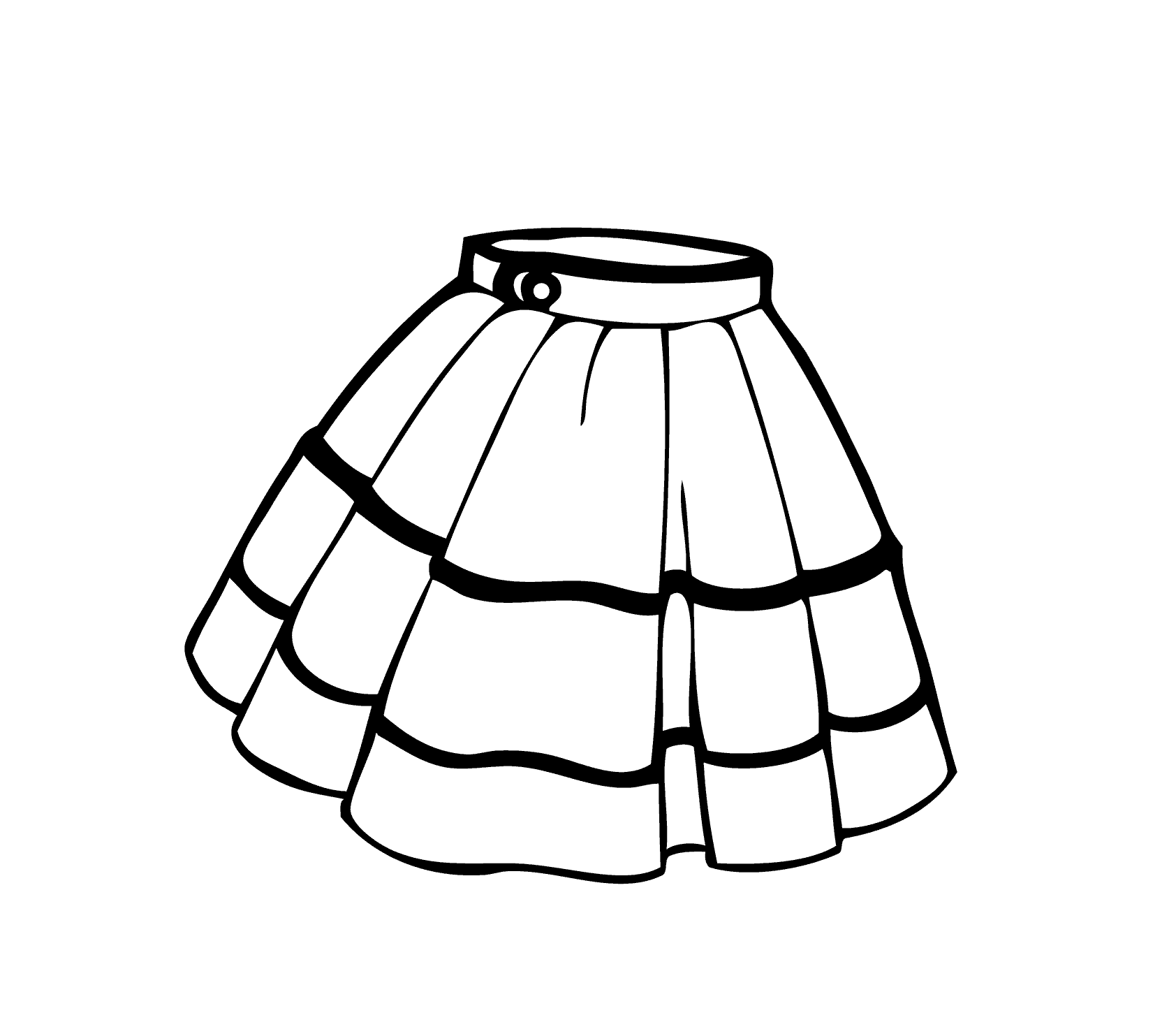 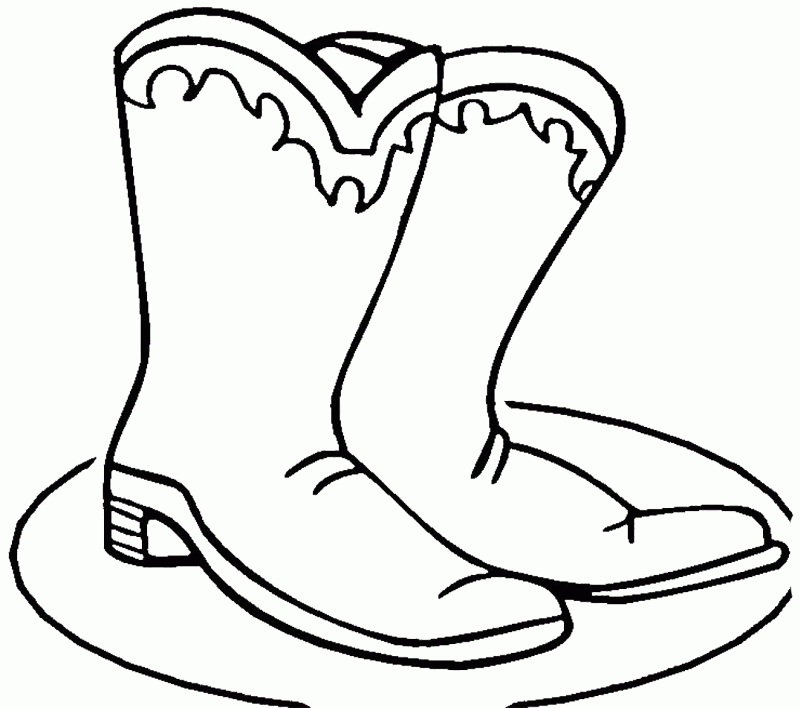 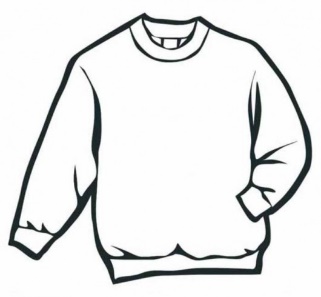 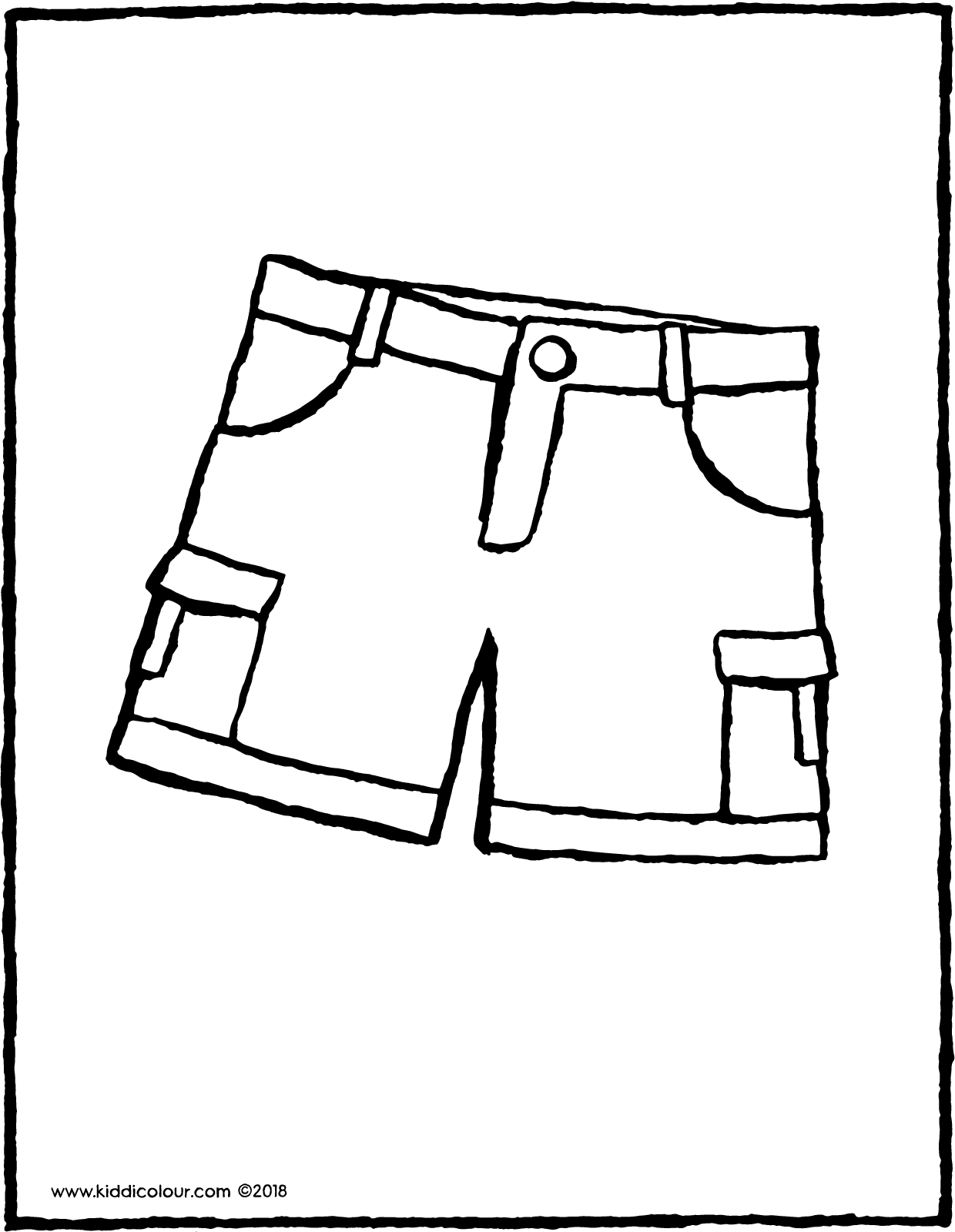              a skirt                           boots                      a jumper                      shorts           / e skrt/                        /búts/                        / e džampr/          /šorts/Určite si si všimol, že niektoré z nich majú člen „a“ a niektoré ho nemajú. Pravidlo, prečo je tomu tak, sme si vysvetlili v predchádzajúcich hodinách. Je to dôležité aj pri tvorbe viet. Teraz si nové slovíčka zapíš do zošita. Opäť si ich rozdelíme do dvoch stĺpcov. Môžeš začať písať. Najprv nadpis:                                                            CLOTHESS členom „a“                                                           bez členaa skirt                                                                          boots   a jumper                                                                     shortsTeraz so obrázky, ktoré používame na dnešnej hodine môžeš vytlačiť a nalepiť do zošita (ak nemáš k dispozícii tlačiareň, nakresli si ich). Ku každému vytvor jednu vetu typu It is a .../ They are... (máme 4 nové slovíčka, vety budú tiež 4). A teraz kontrola: 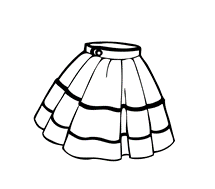  It is a skirt.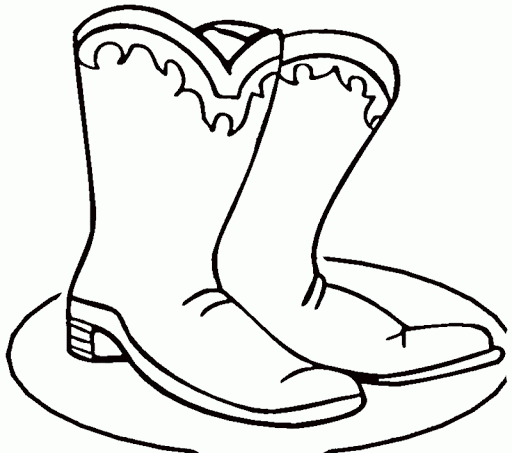         They are boots.

             It is a jumper.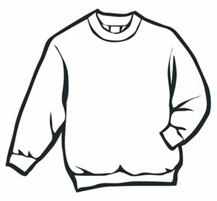    	        They are shorts. 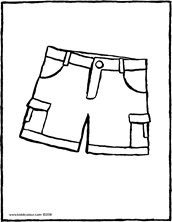 A malá odmena na záver: Zahraj sa clothes quiz a tvor vety rýchlejšie ako vo videu. https://youtu.be/gQGwp7iNRCE hodinaTu máme naplánovaný videohovor. Zameriame sa na preopakovanie novej slovnej zásoby, vypočujeme si a preložíme pieseň na str. 36. Zadáme si projekt z lekcie Clothes. Ak nám zvýši čas, vypracujeme si spoločne cvičenia v pracovnom zošite na str. 32. Nahrávky po hodine opäť vložím na FB do vašej tretiackej skupiny.    hodinaJe čas pracovať na projekte. Jeho názov je CLOTHES. Priprav si papier. Mal by ti stačiť obyčajný, veľkosť A4. Zo zadnej časti pracovného zošita si vystrihni a vyskladaj figúrku podľa tvojej fantázie. Nalep ju na papier. Nezabudni ju pekne vyfarbiť, dokresliť. Teraz ideš tvoriť vety. Vytvor minimálne 3 dvojice viet o jednotlivých častiach oblečenia. Prvá z dvojice viet bude typu It is a..../ they are...                    Druhá z dvojice viet bude typu I am wearing....Nezabudni na farbu. Aby si si to vedel lepšie predstaviť, uvediem príklad: 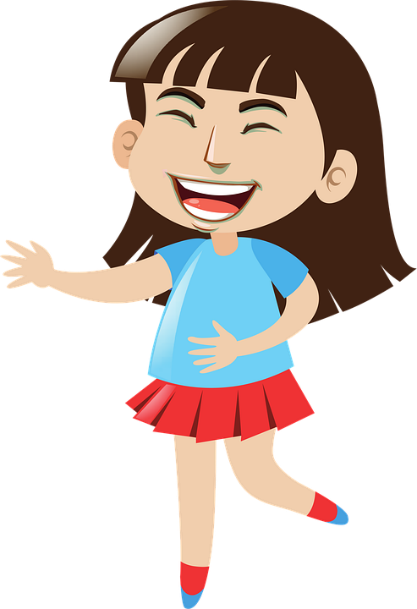 Takto napíšeš vety aj o ďalších kusoch oblečenia, napr. ja by som ešte mohla písať o a red skirt  and  blue shoes. Odfotený projekt mi nezabudni poslať na môj e-mail alebo messenger. Teším sa na tvoju prácu. Pre tento týždeň  GOODBYE!